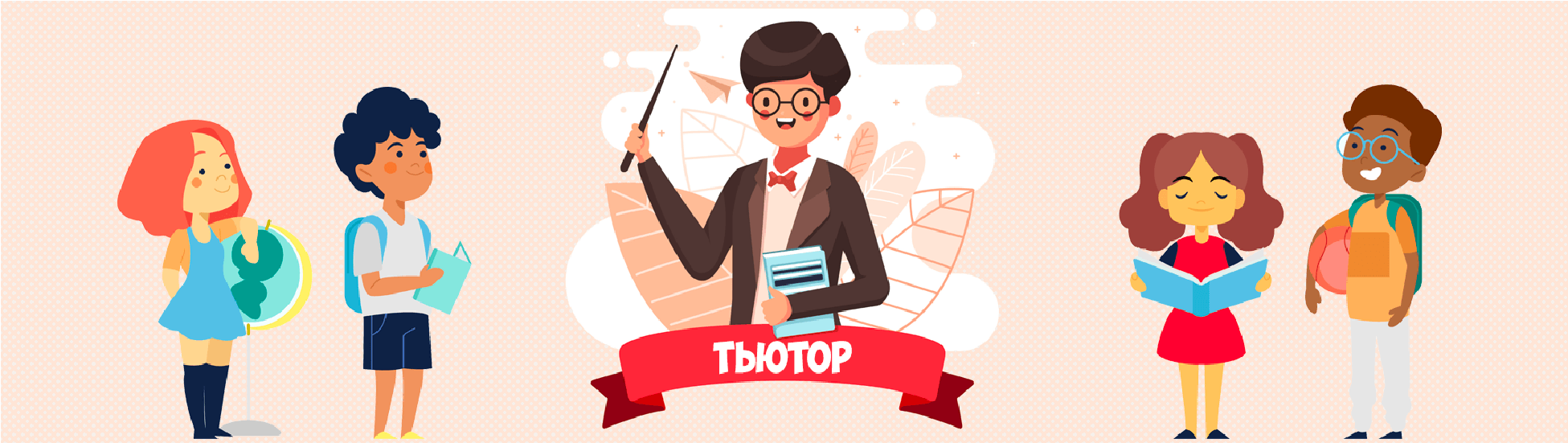 Тьютор – педагогический работник, участвующий в разработке и реализации индивидуальной образовательной программы ребёнка.  Главная задача тьютора – помочь ребёнку стать частью образовательного процесса. Вопреки распространённому мнению, тьютор не помогает учителю осуществлять образовательный процесс, задача обучать ребёнка остаётся за учителем. Именно учитель даёт инструкции по выполнению заданий, он должен объяснить и адаптировать дидактический материал, проводить аттестацию и оценивать динамику ребёнка. Тьютор осуществляет помощь, постепенно «уменьшая» подсказки (от прямой физической подсказки до вербальной). Если ребёнок чего-то не понял или не уловил задание, тьютор не должен повторять для него задание. Грамотный тьютор напомнит ребёнку, что можно поднять руку и попросить учителя повторить задание. Таким образом, присутствие тьютора не освобождает учителя от обязанности уделять внимание ребёнку, потому что у него есть свой «персональный» учитель. Тьютор – это связующее звено между ребёнком и учителем, между ребёнком и сверстниками, он помогает разрешать сложные ситуации, направляет деятельность ребёнка, использует возможности и ресурсы ребёнка для эффективного обучения. В заключениях ПМПК есть несколько формулировок, отражающих трудовые действия тьютора.  I. Одной из самых распространенных формулировок в заключениях ПМПК – «осуществление общего тьюторского сопровождения реализации АООП (адаптированной 	основной общеобразовательной 	программы)». 	Это означает, что ребёнок с ОВЗ находится на учете психолого-педагогического 	консилиума образовательной организации, специалисты которого (учитель-логопед, педагог-психолог, учитель-дефектолог, 	социальный 	педагог) осуществляют его сопровождение в рамках своей компетентности:  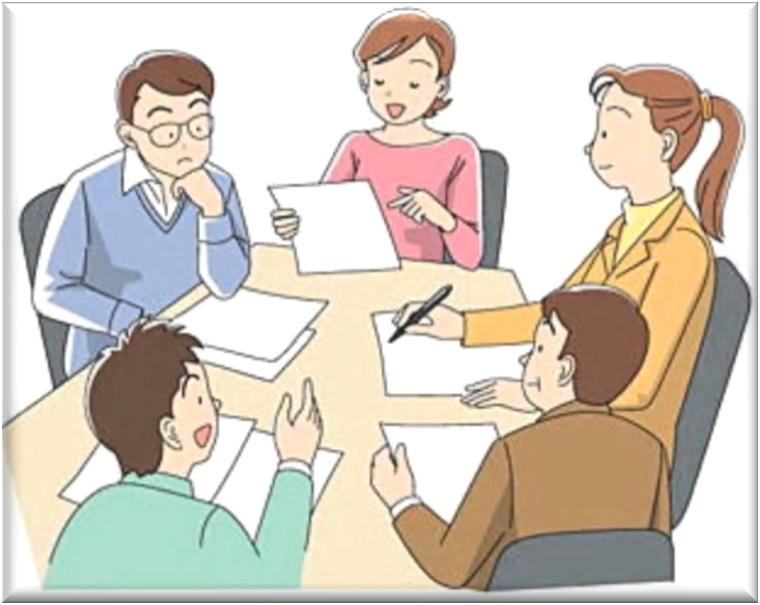 проводят занятия;  консультируют учителей, родителей (законных представителей) по проблемам обучения, воспитания, социальной адаптации ребёнка.  Цель сопровождения состоит в том, чтобы ребёнок добился как можно больших образовательных результатов при тех способностях и возможностях, которыми он обладает, несмотря на имеющиеся проблемы и дефициты.  II. Если встречается такая формулировка, как «педагогическое сопровождение обучающихся в реализации АООП», то подразумевается работа индивидуального тьютора. В его обязанности в данном случае входят:  проведение диагностики для выявления индивидуальных образовательных потребностей ребёнка. Тьютор должен уметь видеть ресурсы и дефициты ребёнка, чтобы найти вместе с ним пути решения возникающих в процессе обучения проблем. Надо понять, что ребенок может сделать, что ему помогает, что его ограничивает. Есть множество различных диагностических методик, помогающих оценить те или иные критерии. Однако, главным методом остается наблюдение за ребёнком, дополненное медицинскими сведениями, результатами диагностики, личными данными о ребенке. Оцениваются такие параметры, как моторные навыки, навыки самообслуживания, навыки общения, речь, когнитивная деятельность, особенности поведения;  участие в разработке индивидуального образовательного маршрута ребёнка, учебного плана, по которому будет обучаться ребенок;  индивидуальная работа с ребёнком по формированию и развитию его познавательных интересов на уроках, занятиях узких специалистов;  участие в реализации АООП;  взаимодействие с родителями (законными представителями) по формированию и развитию познавательных интересов ребёнка, анализу и обсуждению с ними хода и результата реализации образовательной работы с ребёнком.  III. Формулировка в заключениях ПМПК «подбор и адаптация педагогических средств, индивидуализация образовательного процесса» подразумевает работу индивидуального тьютора, который будет находиться с ребёнком по мере необходимости на отдельных уроках (занятиях), решая следующие задачи:  проведение анализа образовательных ресурсов (наличие узких специалистов в школе или привлечение специалистов из других организаций, кружки, секции, наличие сенсорной комнаты, кабинета психологической разгрузки и др.) внутри и вне образовательной организации, обеспечение доступа к ним ребёнка, включение в режим дня ребёнка дополнительных занятий;  организация и координация работы педагогов, узких специалистов по реализации индивидуального образовательного маршрута, АООП;  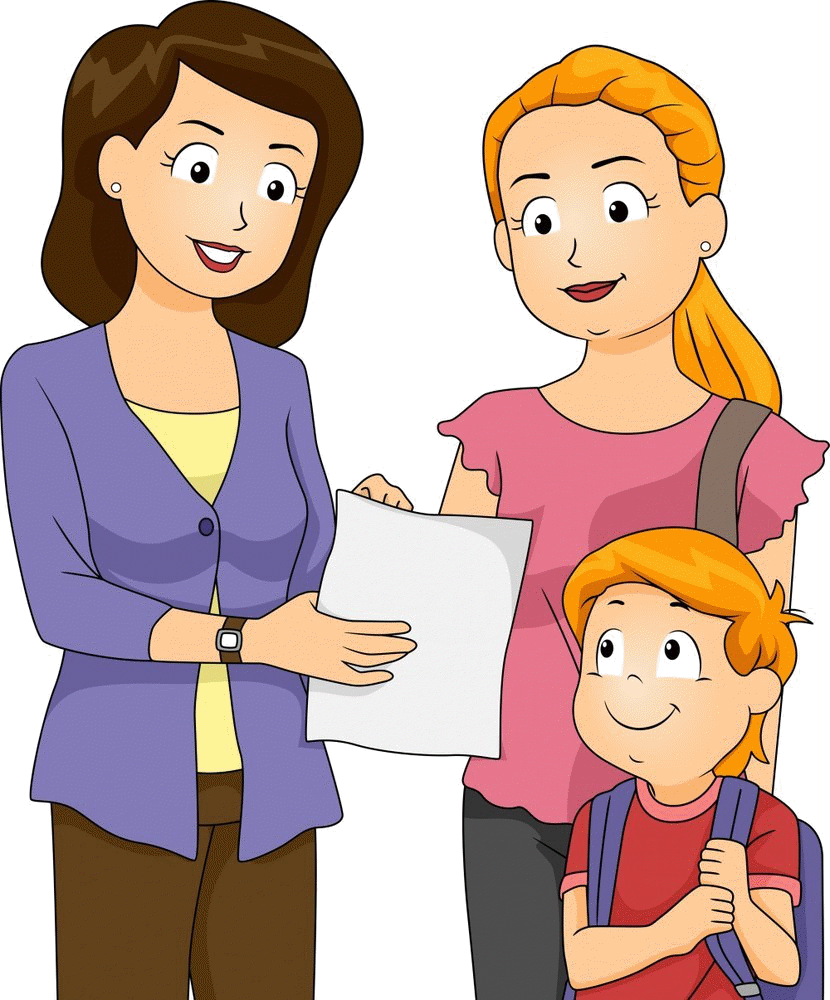 разработка мер по обеспечению взаимодействия педагогов и ребенка, используя одинаковые методики;  организация зонирования образовательного пространства по видам деятельности, поддержка ребёнка в процессе обучения;  оказание помощи семье в построении семейной образовательной среды для поддержки ребенка в освоении АООП.  Формулировка в заключениях ПМПК «разработка и подбор методических средств (визуальной 	поддержки, 	альтернативной коммуникации)» 	подразумевает 	работу индивидуального 	тьютора, 	который 	будет находиться с ребенком по мере необходимости на отдельных уроках (занятиях), разрабатывая и подбирая методические средства для освоения 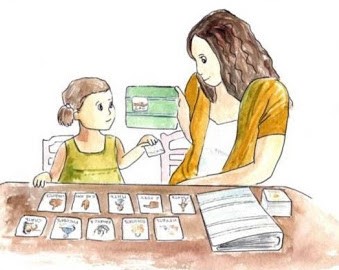 ребенком АООП в рамках индивидуализации образовательного процесса: ведение визуального расписания, подбор наглядного материала для опоры при изучении той или иной темы.  Формулировка в заключениях ПМПК «индивидуальное 	сопровождение 	на 	период адаптации в условиях инклюзивного образования» означает, что тьютор может сопровождать ребенка на период адаптации к 1 классу, при переходе с одной ступени обучения на другую (с начальной ступени обучения на основную общую ступень), при переходе из одной образовательной организации в другую.  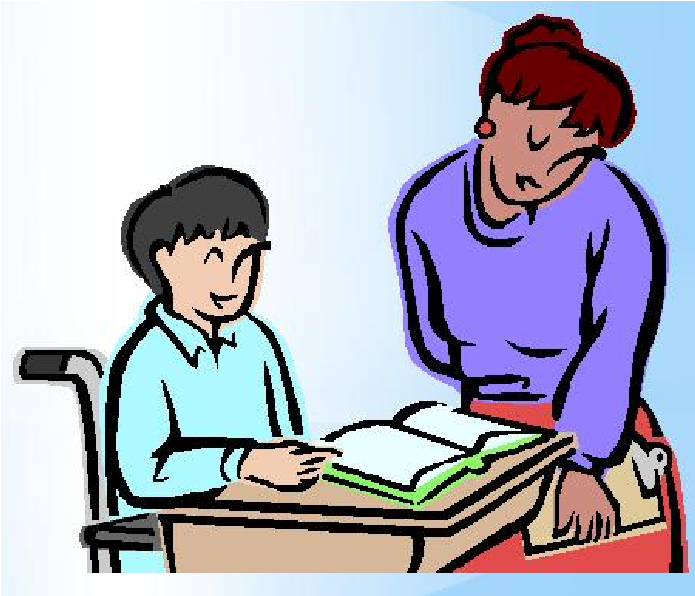 На этапе адаптации идет повседневная, последовательная работа тьютора и ученика по вхождению в образовательный процесс и социальную жизнь, постепенное включение ребёнка в различные учебные и внеучебные ситуации.  Под адаптацией понимается также приспособление помещений школы, режима дня, учебных программ и методических пособий к нуждам ребёнка с ОВЗ. Сроки адаптации детей в школе очень разнятся и зависят от индивидуальных особенностей конкретного ребёнка. Они варьируются в пределах нескольких месяцев, у некоторых детей могут растягиваться до года. Период адаптации значительно сокращается у детей, которые посещали дошкольные образовательные учреждения. На этом этапе тьютор осознает составляющие и особенности задач, стоящих перед ребёнком с ОВЗ, и потенциальные возможности их решения, определяет позитивные и негативные факторы, влияющие на ситуацию. Ведет индивидуальную работу с ребёнком по формированию личностной мотивации к обучению. Важным моментом на этом этапе должна стать работа тьютора, направленная на успешное вхождение ребёнка с ОВЗ в школьный коллектив.  Необходимо помнить! Задача тьютора – как можно скорее стать ненужным ребёнку. Сколько времени займёт этот путь – зависит как от профессионализма команды, так и от особенностей ребёнка. В соответствии с примерным положением о психолого-педагогическом консилиуме образовательной организации, утвержденным распоряжением Минпросвещения России от 09.09.2019 г. № Р-93, рекомендации ПМПК по организации психолого-педагогического сопровождения обучающегося с ОВЗ, с инвалидностью, конкретизируются, дополняются рекомендациями консилиума. В случае отсутствия в заключении ПМПК рекомендаций психолого-педагогическим консилиумом может быть принято решение о предоставлении услуг по тьюторскому сопровождению, в том числе о периоде предоставления услуги: на период адаптации, на учебную четверть, полугодие, год, на постоянной основе.  Таким образом, теперь отпала необходимость сбора документов для обследования и прохождения ПМПК по вопросам предоставления тьюторского сопровождения. Данный вопрос вполне может решиться через психологопедагогический консилиум. Для этого родителю (законному представителю) необходимо написать заявление директору образовательной организации о необходимости рассмотреть вопрос предоставления тьюторского сопровождения ребенку на психолого-педагогическом консилиуме. Также психологопедагогическим консилиумом образовательной организации может быть пересмотрено решение о предоставлении услуг по тьюторскому сопровождению в случае положительной динамики развития обучающегося, освоения образовательной программы.  